РАБОЧАЯ ПРОГРАММА УЧЕБНОГО ПРЕДМЕТАОУП.12 Физическая  культураобщеобразовательного цикла
основной образовательной программы подготовки квалифицированных рабочих, служащих по профессии21.02.03  Сооружение и эксплуатация газонефтепроводов и газонефтехранилищпрофиль обучения: технологическийСоставитель: Куликов А.А., преподаватель ГБПОУ «Отрадненский нефтяной техникум»Содержание программы реализуется в процессе освоения студентами основной образовательной программы с получением среднего общего образования, разработанной в соответствии с требованиями ФГОС СОО, а также с учётом требований ФГОС СПО 21.02.03 Сооружение и эксплуатация газонефтепроводов и газонефтехранилищ.СОДЕРЖАНИЕ1.ПОЯСНИТЕЛЬНАЯ ЗАПИСКАПрограмма учебного предмета ОУП.12 Физическая культура разработана на основе:федерального государственного образовательного стандарта среднего общего образования (далее – ФГОС СОО);примерной основной образовательной программы среднего общего образования (далее – ПООП СОО);федерального государственного образовательного стандарта среднего профессионального образования (далее – ФГОС СПО) 21.02.03  Сооружение и эксплуатация газонефтепроводов и газонефтехранилищпримерной рабочей программы общеобразовательной учебной дисциплины Физическая культура по технологическому профилю (для профессиональных образовательных организаций);           учебного плана по специальности 21.02.03  Сооружение и эксплуатация газонефтепроводов и газонефтехранилищ рабочей программы воспитания по специальности 21.02.03  Сооружение и эксплуатация газонефтепроводов и газонефтехранилищ Программа учебного предмета ОУП.12 Физическая культура разработана в соответствии с Концепцией преподавания общеобразовательных дисциплин с учетом профессиональной направленности программ среднего профессионального образования, реализуемых на базе основного общего образования, утвержденной распоряжением Министерства просвещения Российской Федерации от 30.04.2021 № Р-98, на основании письма Департамента государственной политики в сфере среднего профессионального образования и профессионального обучения Министерства просвещения Российской Федерации от 30.08.2021 № 05-1136 «О направлении методик преподавания».Содержание рабочей программы по предмету ОУП.12 Физическая культура разработано на основе:синхронизации образовательных результатов ФГОС СОО (личностных, предметных, метапредметных) и ФГОС СПО (ОК, ПК) с учетом профильной направленности специальности;интеграции и преемственности содержания по предмету ОУП.12 Физическая культура и содержания учебных дисциплин, профессиональных модулей ФГОС СПО.Место учебного предмета в структуре основной образовательной программы: 	Учебный предмет ОУП.12 Физическая культураизучается в общеобразовательном цикле основной образовательной программы среднего профессионального образования (далее – ООП СПО) по 21.02.03 Физическая культура на базе основного общего образования с получением среднего общего образования.На изучение предмета ОУП.12 Физическая культурапо специальности 21.02.03  Сооружение и эксплуатация газонефтепроводов и газонефтехранилищ отводится 78 часов в соответствии с учебным планом.В программе теоретические сведения дополняются лабораторными и практическими занятиями в соответствии с учебным планом по специальности/профессииПрограмма содержит тематический план, отражающий количество часов, выделяемое на изучение разделов и тем в рамках предмета ОУП.12 Физическая культура.  Контроль качества освоения предмета ОУП.12 Физическая культура проводится в процессе текущего контроля и промежуточной аттестации.Текущий контроль проводится в пределах учебного времени, отведенного на предмет, как традиционными, так и инновационными методами, включая компьютерное тестирование. Результаты контроля учитываются при подведении итогов по предмету.Промежуточная аттестация проводится в форме дифференцированного зачетапо итогам изучения предмета. Цели и задачи учебного предмета Реализация программы учебного предмета ОУП.12 Физическая культура в структуре ООП СПО направлена на достижение цели по: освоению образовательных результатов ФГОС СОО: личностные (ЛР), метапредметные (МР), предметные базового уровня (ПРб), подготовке обучающихся к освоению общих и профессиональных компетенций (далее – ОК, ПК) в соответствии с ФГОС СПО по специальности 21.02.03  Сооружение и эксплуатация газонефтепроводов и газонефтехранилищВ соответствии с ПООП СОО содержание программы направлено на достижение следующих задач:умение использовать разнообразные формы и виды физкультурной деятельности для организации здорового образа жизни, активного отдыха и досуга, в том числе в подготовке к выполнению нормативов Всероссийского физкультурно-спортивного комплекса «Готов к труду и обороне» (ГТО); владение современными технологиями укрепления и сохранения здоровья, поддержания работоспособности, профилактики предупреждения заболеваний, связанных с учебной и производственной деятельностью; владение основными способами самоконтроля индивидуальных показателей здоровья, умственной и физической работоспособности, физического развития и физических качеств;владение физическими упражнениями разной функциональной направленности, использование их в режиме учебной и производственной деятельности с целью профилактики переутомления и сохранения высокой работоспособности;владение техническими приемами и двигательными действиями базовых видов спорта, активное применение их в игровой и соревновательной деятельности.В процессе освоения предмета ОУП.12 Физическая культура у обучающихся целенаправленно формируются универсальные учебные действия (далее – УУД), включая формирование компетенций в области учебно-исследовательской и проектной деятельности, которые в свою очередь обеспечивают преемственность формирования общих компетенций ФГОС СПО.  Формирование УУД ориентировано на профессиональное самоопределение обучающихся, развитие базовых управленческих умений по планированию и проектированию своего профессионального будущего.Общая характеристика учебного предметаПредмет ОУП.12 Физическая культура изучается на базовом уровне.Предмет ОУП.12 Физическая культура имеет междисциплинарную связь с предметами общеобразовательного и дисциплинами общепрофессионального цикла: ОУП.03 Математика, ОУП.05 Информатика, ОУП.06 Физика, ОУП.08 Биология, ОУП.13 Основы безопасности жизнедеятельности, ОП.11 Безопасность жизнедеятельности, а также междисциплинарными курсами (далее – МДК) профессионального цикла МДК.01.01 Сооружение линейной части магистрального трубопровода, МДК.02.01Ведение технологического процесса транспорта, хранения, распределения газа,нефти, нефтепродуктов. Разработка прикладных приложений и профессиональными модулями (далее-ПМ) ПМ 01. Сооружение и ремонт объектов транспорта, хранения, распределения газа, нефти, нефтепродуктов, ПМ.02 Обслуживание и эксплуатация объектов транспорта, хранения, распределения газа, нефти, нефтепродуктов.Предмет ОУП.12 Физическая культура имеет междисциплинарную связь сучебными дисциплинами ОП.10 Безопасность жизнедеятельности.Содержание предмета направлено на достижение личностных, метапредметных и предметных результатов обучения, регламентированных ФГОС СОО. В профильную составляющую по предмету входит профессионально ориентированное содержание, необходимое для формирования у обучающихся общих и профессиональных компетенций.В целях подготовки обучающихся к будущей профессиональной деятельности при изучении учебного особое внимание уделяется формированию у обучающихся устойчивых мотивов и потребностей в бережном отношении к своему здоровью, целостном развитии физических и психических качеств, творческом использовании средств физической культуры в организации здорового образа жизни, предупреждения профессиональных заболеваний и вредных привычек, поддержании репродуктивной функции.В программе по предмету ОУП.12 Физическая культура, реализуемой при подготовке обучающихся по специальностям, профильно-ориентированное содержание находит отражение в темах: Тема 1.1Физическая культура в профессиональной деятельности; Тема 3.1 Подбор упражнений, составление и проведение комплексов упражнений для различных форм организации занятий физической культурой;Тема 4.1 Составление и проведение самостоятельных занятий по подготовке к сдаче норм и требований ВФСК «ГТО».Планируемые результаты освоения учебного предметаВ рамках программы учебного предмета ОУП.12 Физическая культура обучающимися осваиваются личностные, метапредметные и предметныерезультаты в соответствии с требованиями ФГОС среднего общего образования: личностные (ЛР), метапредметные (МР), предметные для базовогоуровня изучения (ПРб): В процессе освоения предмета ОУП.12 Физическая культура у обучающихся целенаправленно формируются универсальные учебные действия, включая формирование компетенций, обучающихся в области учебно-исследовательской и проектной деятельности, которые в свою очередь обеспечивают преемственность формирования общих компетенций ФГОС СПО. 2. ОБЪЕМ УЧЕБНОГО ПРЕДМЕТА И ВИДЫ УЧЕБНОЙ РАБОТЫ3. СОДЕРЖАНИЕ И ТЕМАТИЧЕСКОЕ ПЛАНИРОВАНИЕ УЧЕБНОГО ПРЕДМЕТА ОУП.12 ФИЗИЧЕСКАЯ КУЛЬТУРА4. УСЛОВИЯ РЕАЛИЗАЦИИ ПРОГРАММЫ УЧЕБНОГО ПРЕДМЕТАТребования к минимальному материально-техническому обеспечениюРеализация программы учебного предмета требует наличия спортивного зала, учебного кабинета, стадиона с беговыми дорожками, ямы для прыжков в длину с разбега, секторами для метания гранаты и толкания ядра.Реализация программы учебного предмета требует наличия спортивного зала.Оборудование спортивного зала: гимнастические скамейки – 10 шт.гимнастические стенки     - 10 шт.гимнастические маты        - 10 шт.канаты                                 - 2 шт.брусья навесные                 - 1 шт.тренажёры для подтягивания – 4 шт.резиновая дорожка с разметкой для прыжков в длину с места – 1шт.тренажёр для подсчёта сгибания и разгибания рук – 1шт.скакалки                                    - 30 шт.обручи                                       - 30 шт.гимнастические палки             - 30 шт.мячи баскетбольные                - 15 шт.мячи волейбольные                 -  15 шт.сетка волейбольная                  - 1 шт.свисток                                      - 1 шт.сетки баскетбольные               -  6 шт.гранаты 500 гр.                         – 6 шт.гранаты 700 гр.                          – 6 шт.ядра 3, 4, 5, 6 кг                         - 8 шт.            стол, стул преподавателя        - 2 шт.Дидактические и раздаточные материалы: мультимедийные презентации по физической культуре и спорту, библиотечный фонд.Технические средства обучения: ПК, принтер.Информационное обеспечение обучения                                                      Основные источникиДля преподавателей1. Виленский М.Я., Горшков А.Г. Учебник СПО. Физическая культура. М., КноРус, 2018.2. Муллер А.Б. и др.Физическая культура: учебник и практикум для СПО. М., Юрайт, 2018.Для обучающихся1.Беляев А.В. Волейбол на уроке физической культуры М.: ФиС. Спорт Академ Пресс, 20192. Ериков В.М. Физическая культура, спорт и здоровье в современном мире. М., Русайнс, 20203. Виленский М.Я., Горшков А.Г. Учебное пособие. Физическая культура и здоровый образ жизни студента. М., КноРус, 2020.Дополнительные источники:Для преподавателей1. Аллянов Ю.Н. Физическая культура. Учебник СПО. М., Юрайт, 2018.  2. Бишаева А.Л. Профессионально-оздоровительная физическая культура студента.М., КноРус, 2021.  3.Кузнецов В.С., Колодницкий Г.А. Учебник СПО. Физическая культура. М.,   КноРус, 2020.  Для обучающихся1. Решетников Н.В., Кислицын Ю.Л. Физическая культура. Учебник длястудентов. М., Академия, 2017.2.Собянин Ф.И. Учебник для студентов СПО. Физическая культура. Ростов-на-Дону, Феникс, 2017.Интернет-ресурсыhttp://fizkultura-na5.ru     сайт учителей физической культурыhttp://www.infosport.ru/press/szr/1999N5/htm   Спортивная жизнь России.Электронная версия ежемесячного иллюстрированного журнала.http://tpfk.infosport.ru      - Теория и практика физической культуры.                        http://www.sportreferats.narod.ru/  -    Рефераты на спортивную тематику       www.fcior. edu. ru (Информационные, тренировочные и контрольные материалы). www.school-collection. edu. ru (Единая коллекции цифровых образовательных ресурсов).www.booksgid.com - Воокs Gid. Электронная библиотека. window.edu.ru - Единое окно доступа к образовательным ресурсам.5. КОНТРОЛЬ И ОЦЕНКА РЕЗУЛЬТАТОВ ОСВОЕНИЯ УЧЕБНОГО ПРЕДМЕТАПриложение 1Примерная тематика индивидуальных проектов по предмету1.Самоконтроль физической работоспособности в условиях профессиональной деятельности.2. Научная организация труда в выбранной профессии: утомление, режим, гиподинамия, работоспособность, двигательная активность, самовоспитание.3. Влияние утомления при физической и умственной работе. Восстановление в профессиональной деятельности.4. Физическая культура в общекультурной и профессиональной подготовке сварщика.5. Средства физической культуры в регулировании работоспособности профессионала.6. Адаптация человеческого организма к физическим нагрузкам в профессиональной деятельности.7. Двигательный режим и его значение в профессиональной деятельности специалиста.8. Утренняя гигиеническая гимнастика и ее значение. Комплексы утренней гимнастики в режиме дня специалиста.9. Комплексы физических упражнений профессионально-прикладной направленности с учетом особенностей будущей специальности.            10. Физическая культура и спорт в моей профессиональной деятельности.Приложение 2Синхронизация образовательных результатов ФГОС СОО и ФГОС СПОПриложение 3Преемственность образовательных результатов ФГОС СОО (предметных) с образовательными результатами ФГОС СПО(профессионально-ориентированная взаимосвязь общеобразовательного предмета с профессией/специальностью) 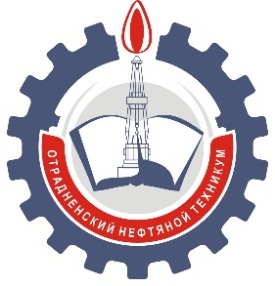 МИНИСТЕРСТВО ОБРАЗОВАНИЯ И НАУКИ САМАРСКОЙ  ОБЛАСТИгосударственное  бюджетное профессиональное образовательное учреждение Самарской области «Отрадненский нефтяной техникум»УТВЕРЖДЕНО                         Приказ директора                         ГБПОУ «ОНТ»              от 31 мая 2023 года. № 216/1-ог.о.Отрадный,  2023гРАССМОТРЕНО НА ЗАСЕДАНИИЦикловой  комиссии ОО и  СГЭЦ1Председатель____________ Е.А.Клетнева 20 мая 2023г.Коды результатовПланируемые результаты освоения учебного предмета включают:Личностные результаты (ЛР)Личностные результаты (ЛР)ЛР 01Сформированность гражданской позиции обучающегося как активного и ответственного члена российского обществаЛР 05Готовность вести совместную деятельность в интересах гражданского общества, участвовать в самоуправлении в общеобразовательной организации и детско-юношеских организацияхЛР 08Сформированность российской гражданской идентичности, патриотизма, уважения к своему народу, чувства ответственности перед Родиной, гордости за свой край, свою Родину, свой язык и культуру, прошлое и настоящее многонационального народа России.ЛР 09Ценностное отношение к государственным символам, историческому и природному наследию, памятникам, традициям народов России, достижениям России в науке, искусстве, спорте, технологиях и трудеЛР 10Идейная убежденность, готовность к служению и защите Отечества, ответственность за его судьбуЛР 14Способность оценивать ситуацию и принимать осознанные решения, ориентируясь на морально-нравственные нормы и ценностиЛР 15Осознание личного вклада в построение устойчивого будущегоЛР 21Сформированность здорового и безопасного образа жизни, ответственного отношения к своему здоровьюЛР 22Потребность в физическом совершенствовании, занятиях спортивно-оздоровительной деятельностьюЛР 23Активное неприятие вредных привычек и иных форм причинения вреда физическому и психическому здоровьюЛР 26Интерес к различным сферам профессиональной деятельности, умение совершать осознанный выбор будущей профессии и реализовывать собственные жизненные планыЛР 25Готовность к активной деятельности технологической и социальной направленности, способность инициировать, планировать и самостоятельно выполнять такую деятельность.ЛР 27Готовность и способность к образованию и самообразованию на протяжении всей жизниЛР 35Осознание ценности научной деятельности, готовность осуществлять проектную и исследовательскую деятельность индивидуально и в группе.Личностные результаты воспитательной работы (ЛРВР)Личностные результаты воспитательной работы (ЛРВР)ЛРВР 7Осознающий приоритетную ценность личности человека; уважающий собственную и чужую уникальность в различных ситуациях, во всех формах и видах деятельности.ЛРВР 8.1Проявляющий и демонстрирующий уважение к представителям различных этнокультурных, социальных, конфессиональных и иных групп. ЛРВР 8.2Сопричастный к сохранению, преумножению и трансляции культурных традиций и ценностей многонационального российского государстваЛРВР 9.1Соблюдающий и пропагандирующий правила здорового и безопасного образа жизни, спорта; предупреждающий либо преодолевающий зависимости от алкоголя, табака, психоактивных веществ, азартных игр и т.д. ЛРВР 9.2Сохраняющий психологическую устойчивость в ситуативно сложных или стремительно меняющихся ситуацияхЛРВР14Демонстрирующий гордость за Самарскую область, уважительное отношение к малой Родине, культуре и искусству, традициям, праздникам, ключевым историческим событиям, выдающимся личностям Самарской области (в том числе ветеранам).Метапредметные результаты (МР)Метапредметные результаты (МР)МР 01Самостоятельно формулировать и актуализировать проблему, рассматривать её всестороннеМР 02Устанавливать существенный признак или основания для сравнения, классификации и обобщенияМР 03Определять цели деятельности, задавать параметры и критерии их достиженияМР 05Вносить коррективы в деятельность, оценивать соответствие результатов целям, оценивать риски последствий деятельностиМР 08Способность и готовность к самостоятельному поиску методов решения практических задач, применению различных методов познанияМР 09Овладение видами деятельности по получению нового знания, его интерпретации, преобразованию и применению в различных учебных ситуациях, в том числе при создании учебных и социальных проектовМР 11Ставить и формулировать собственные задачи в образовательной деятельности и жизненных ситуацияхМР 17Уметь переносить знания в познавательную и практическую области жизнедеятельностиМР 18Уметь интегрировать знания из разных предметных областейМР 21Владеть навыками получения информации из источников разных типов, самостоятельно осуществлять поиск, анализ, систематизацию и интерпретацию информации различных видов и форм представленияМР 24Использовать средства информационных и коммуникационных технологий в решении когнитивных, коммуникативных и организационных задач с соблюдением требований эргономики, техники безопасности, гигиены, ресурсосбережения, правовых и этических норм, норм информационной безопасностиМР 28Владеть различными способами общения и взаимодействияМР 29Аргументированно вести диалог, уметь смягчать конфликтные ситуацииМР 31Понимать и использовать преимущества командной и индивидуальной работыМР 32Выбирать тематику и методы совместных действий с учетом общих интересов и возможностей каждого члена коллективаМР 33Принимать цели совместной деятельности, организовывать и координировать действия по ее достижению: составлять план действий, распределять роли с учетом мнений участников обсуждать результаты совместной работыМР 34Оценивать качество своего вклада и каждого участника команды в общий результат по разработанным критериямМР 38Самостоятельно осуществлять познавательную деятельность, выявлять проблемы, ставить и формулировать собственные задачи в образовательной деятельности и жизненных ситуацияхМР 42Делать осознанный выбор, аргументировать его, брать ответственность за решениеМР 44 Способствовать формированию и проявлению широкой эрудиции в разных областях знаний, постоянно повышать свой образовательный и культурный уровеньМР 45Давать оценку новым ситуациям, вносить коррективы в деятельность, оценивать соответствие результатов целямМР 46Владеть навыками познавательной рефлексии как осознания совершаемых действий и мыслительных процессов, их результатов и основанийМР 47Использовать приемы рефлексии для оценки ситуации, выбора верного решенияМР 48Уметь оценивать риски и своевременно принимать решения по их снижениюПредметные результаты базовый уровень  (ПРб) Предметные результаты базовый уровень  (ПРб) ПРб1Умение использовать разнообразные формы и виды физкультурной деятельности для организации здорового образа жизни, активного отдыха и досуга, в том числе в подготовке к выполнению нормативов Всероссийского физкультурно-спортивного комплекса «Готов к труду и обороне» (ГТО)ПРб2Владение современными технологиями укрепления и сохранения здоровья, поддержания работоспособности, профилактики предупреждения заболеваний, связанных с учебной и производственной деятельностьюПРб 3Владение основными способами самоконтроля индивидуальных показателей здоровья, умственной и физической работоспособности, динамика физического развития и физических качеств.ПРб 4Владение физическими упражнениями разной функциональной направленности, использование их в режиме учебной и производственной деятельности с целью профилактики переутомления и сохранения высокой работоспособности.ПРб 5Владение техническими приемами и двигательными действиями базовых видов спорта, активное применение их в игровой и соревновательной деятельности, в сфере досуга,  профессионально-прикладной сфере.ПРб 6Положительная динамика в развитии основных физических качеств (силы, быстроты, выносливости, гибкости и ловкости.Виды универсальных учебных действийФГОС СООКодыОКНаименование ОК(в соответствии с ФГОС СПО по21.02.03  Сооружение и эксплуатация газонефтепроводов и газонефтехранилищ)Познавательные универсальные учебные действия(формирование собственной образовательной стратегии, сознательное формирование образовательного запроса)ОК 01Выбирать способы решения задач профессиональной деятельности применительно к различным контекстам;Познавательные универсальные учебные действия(формирование собственной образовательной стратегии, сознательное формирование образовательного запроса)ОК 04	Осуществлять устную и письменную коммуникацию на государственном языке Российской Федерации с учетом особенностей социального и культурного контекста;Познавательные универсальные учебные действия(формирование собственной образовательной стратегии, сознательное формирование образовательного запроса)ОК 05Осуществлять устную и письменную коммуникацию на государственном языке Российской Федерации с учетом особенностей социального и культурного контекста;Коммуникативные универсальные учебные действия (коллективная и индивидуальная деятельность для решения учебных, познавательных, исследовательских, проектных, профессиональных задач)ОК 06ОК 07Проявлять гражданско-патриотическую позицию, демонстрировать осознанное поведение на основе традиционных российских духовно-нравственных ценностей, в том числе с учетом гармонизации межнациональных и межрелигиозных отношений, применять стандарты антикоррупционного поведения;Содействовать сохранению окружающей среды, ресурсосбережению,эффективно действовать в чрезвычайных ситуациях;Регулятивные универсальные учебные действия (целеполагание, планирование, руководство, контроль, коррекция, построение индивидуальной образовательной траектории)ОК 02Использовать современные средства поиска, анализа и интерпретации информации, и информационные технологии для выполнения задач профессиональной деятельности;Регулятивные универсальные учебные действия (целеполагание, планирование, руководство, контроль, коррекция, построение индивидуальной образовательной траектории)Коды ПКНаименование ПК (в соответствии с ФГОС СПО по профессии)21.02.03 Сооружения и эксплуатация газонефтепроводов и газонефтехранилищПМ.01 Сооружение и ремонт объектов транспорта, хранения, распределения газа, нефти, нефтепродуктов.ПМ.01 Сооружение и ремонт объектов транспорта, хранения, распределения газа, нефти, нефтепродуктов.ПК 1.3Обеспечивать выполнение работ по планово-предупредительному ремонту и реконструкции объектов трубопроводного транспорта, хранения, распределения газа, нефти и нефтепродуктовПМ.02 Обслуживание и эксплуатация объектов транспорта, хранения, распределения газа, нефти, нефтепродуктовПМ.02 Обслуживание и эксплуатация объектов транспорта, хранения, распределения газа, нефти, нефтепродуктовПК 2.4.Осуществлять мониторинг показателей качества газа, нефти и нефтепродуктов на объектах трубопроводного транспорта, хранения, распределенияВид учебной работыОбъем в часахОбъем образовательной программы учебного предмета78Основное содержание70в т. ч.:в т. ч.:теоретическое обучение-лабораторные/практические занятия70Профессионально ориентированное содержание8в т. ч.:в т. ч.:теоретическое обучение3лабораторные/практические занятия3самостоятельная работа2Промежуточная аттестация (дифференцированный зачет)Наименование разделов и темСодержание учебного материала и формы организации деятельности обучающихсяОбъемв часКод образовательного результата ФГОС СООКод образовательного результата ФГОС СПОНаправления воспитательной работыВведениеРоль физической культуры в общекультурном, профессиональном и социальном развитии человека.1ПРб 1-6ЛР01, ЛР05; ЛР08; ЛР 9-10; ЛР 14-15, ЛР21-23; ЛР 35МР01, МР03, МР05; МР08; МР 21; 24;МР 29-34; МР 37; МР 45,46ОК 01-09ЛРВР 7,8.1-9.2; 14ПознавательноеРаздел 1.Лёгкая атлетика12Тема 1    БегСодержание учебного материала4ПРб 1-6ЛР01, ЛР05; ЛР08; ЛР 9-10; ЛР 14-15, ЛР21-23; ЛР 35МР01, МР03, МР05; МР08; МР 21; 24;МР 29-34; МР 37; ОК 01-05; 08ЛРВР 7,8.1-9.2; 14ФизическоеТема 1    БегТехника бега (бег на короткие, средние и длинные дистанции),  стартовый разгон и финиширование, бег 100 м; эстафетный бег 4 *100 м; развитие выносливости,4ПРб 1-6ЛР01, ЛР05; ЛР08; ЛР 9-10; ЛР 14-15, ЛР21-23; ЛР 35МР01, МР03, МР05; МР08; МР 21; 24;МР 29-34; МР 37; ОК 01-05; 08ЛРВР 7,8.1-9.2; 14ФизическоеТема 1    БегПрактические занятия4ПРб 1-6ЛР01, ЛР05; ЛР08; ЛР 9-10; ЛР 14-15, ЛР21-23; ЛР 35МР01, МР03, МР05; МР08; МР 21; 24;МР 29-34; МР 37; ОК 01-05; 08ЛРВР 7,8.1-9.2; 14ФизическоеТема 1    БегТехника бега (бег на короткие, средние и длинные дистанции),1ПРб 1-6ЛР01, ЛР05; ЛР08; ЛР 9-10; ЛР 14-15, ЛР21-23; ЛР 35МР01, МР03, МР05; МР08; МР 21; 24;МР 29-34; МР 37; ОК 01-05; 08ЛРВР 7,8.1-9.2; 14ФизическоеТема 1    БегСтартовый разгон и  финиширование; бег100 м1ПРб 1-6ЛР01, ЛР05; ЛР08; ЛР 9-10; ЛР 14-15, ЛР21-23; ЛР 35МР01, МР03, МР05; МР08; МР 21; 24;МР 29-34; МР 37; ОК 01-05; 08ЛРВР 7,8.1-9.2; 14ФизическоеТема 1    БегЭстафетный  бег 4 *100 м;1ПРб 1-6ЛР01, ЛР05; ЛР08; ЛР 9-10; ЛР 14-15, ЛР21-23; ЛР 35МР01, МР03, МР05; МР08; МР 21; 24;МР 29-34; МР 37; ОК 01-05; 08ЛРВР 7,8.1-9.2; 14ФизическоеТема 1    БегРазвитие выносливости1ПРб 1-6ЛР01, ЛР05; ЛР08; ЛР 9-10; ЛР 14-15, ЛР21-23; ЛР 35МР01, МР03, МР05; МР08; МР 21; 24;МР 29-34; МР 37; ОК 01-05; 08ЛРВР 7,8.1-9.2; 14ФизическоеТема 1    БегСамостоятельная работа обучающихсянепредусмПРб 1-6ЛР01, ЛР05; ЛР08; ЛР 9-10; ЛР 14-15, ЛР21-23; ЛР 35МР01, МР03, МР05; МР08; МР 21; 24;МР 29-34; МР 37; ОК 01-05; 08ЛРВР 7,8.1-9.2; 14ФизическоеТема 2 ПрыжкиСодержание учебного материала4ПРб 1-6ЛР01, ЛР05; ЛР08; ЛР 9-10; ЛР 14-15, ЛР21-23; ЛР 35МР01, МР03, МР05; МР08; МР 21; 24;МР 29-34; МР 37; МР 45-46ОК 01-05; 08ЛРВР 7,8.1-9.2; 14ФизическоеТема 2 ПрыжкиПрыжки в длину с места, прыжки в высоту, прыжки в длину с разбега4ПРб 1-6ЛР01, ЛР05; ЛР08; ЛР 9-10; ЛР 14-15, ЛР21-23; ЛР 35МР01, МР03, МР05; МР08; МР 21; 24;МР 29-34; МР 37; МР 45-46ОК 01-05; 08ЛРВР 7,8.1-9.2; 14ФизическоеТема 2 ПрыжкиПрактические занятия4ПРб 1-6ЛР01, ЛР05; ЛР08; ЛР 9-10; ЛР 14-15, ЛР21-23; ЛР 35МР01, МР03, МР05; МР08; МР 21; 24;МР 29-34; МР 37; МР 45-46ОК 01-05; 08ЛРВР 7,8.1-9.2; 14ФизическоеТема 2 ПрыжкиПрыжки в длину с места1ПРб 1-6ЛР01, ЛР05; ЛР08; ЛР 9-10; ЛР 14-15, ЛР21-23; ЛР 35МР01, МР03, МР05; МР08; МР 21; 24;МР 29-34; МР 37; МР 45-46ОК 01-05; 08ЛРВР 7,8.1-9.2; 14ФизическоеТема 2 ПрыжкиПрыжки в длину с разбега способом «согнув ноги»1ПРб 1-6ЛР01, ЛР05; ЛР08; ЛР 9-10; ЛР 14-15, ЛР21-23; ЛР 35МР01, МР03, МР05; МР08; МР 21; 24;МР 29-34; МР 37; МР 45-46ОК 01-05; 08ЛРВР 7,8.1-9.2; 14ФизическоеТема 2 ПрыжкиПрыжки в высоту способом «перешагивание»1ПРб 1-6ЛР01, ЛР05; ЛР08; ЛР 9-10; ЛР 14-15, ЛР21-23; ЛР 35МР01, МР03, МР05; МР08; МР 21; 24;МР 29-34; МР 37; МР 45-46ОК 01-05; 08ЛРВР 7,8.1-9.2; 14ФизическоеТема 2 ПрыжкиПрыжки в высоту способом «перекидной»1ПРб 1-6ЛР01, ЛР05; ЛР08; ЛР 9-10; ЛР 14-15, ЛР21-23; ЛР 35МР01, МР03, МР05; МР08; МР 21; 24;МР 29-34; МР 37; МР 45-46ОК 01-05; 08ЛРВР 7,8.1-9.2; 14ФизическоеТема 2 ПрыжкиСамостоятельная работа обучающихсянепредусмПРб 1-6ЛР01, ЛР05; ЛР08; ЛР 9-10; ЛР 14-15, ЛР21-23; ЛР 35МР01, МР03, МР05; МР08; МР 21; 24;МР 29-34; МР 37; МР 45-46ЛРВР 7,8.1-9.2; 14ФизическоеТема 3Метание гранатыСодержание учебного материала     2ПРб 1-6ЛР01, ЛР05; ЛР08; ЛР 9-10; ЛР 14-15, ЛР21-23; ЛР 35МР01, МР03, МР05; МР08; МР 21; 24;МР 29-34; МР 37; МР 45-46ОК 01-05; 08ЛРВР 7,8.1-9.2; 14ФизическоеТема 3Метание гранатыТехника метания гранаты     2ПРб 1-6ЛР01, ЛР05; ЛР08; ЛР 9-10; ЛР 14-15, ЛР21-23; ЛР 35МР01, МР03, МР05; МР08; МР 21; 24;МР 29-34; МР 37; МР 45-46ОК 01-05; 08ЛРВР 7,8.1-9.2; 14ФизическоеТема 3Метание гранатыПрактические занятия2ПРб 1-6ЛР01, ЛР05; ЛР08; ЛР 9-10; ЛР 14-15, ЛР21-23; ЛР 35МР01, МР03, МР05; МР08; МР 21; 24;МР 29-34; МР 37; МР 45-46ОК 01-05; 08ЛРВР 7,8.1-9.2; 14ФизическоеТема 3Метание гранатыМетание гранаты с места 700 гр.1ПРб 1-6ЛР01, ЛР05; ЛР08; ЛР 9-10; ЛР 14-15, ЛР21-23; ЛР 35МР01, МР03, МР05; МР08; МР 21; 24;МР 29-34; МР 37; МР 45-46ОК 01-05; 08ЛРВР 7,8.1-9.2; 14ФизическоеТема 3Метание гранатыМетание гранаты с разбега и надальность1ПРб 1-6ЛР01, ЛР05; ЛР08; ЛР 9-10; ЛР 14-15, ЛР21-23; ЛР 35МР01, МР03, МР05; МР08; МР 21; 24;МР 29-34; МР 37; МР 45-46ОК 01-05; 08ЛРВР 7,8.1-9.2; 14ФизическоеТема 3Метание гранатыСамостоятельная работа обучающихсянепредусмПРб 1-6ЛР01, ЛР05; ЛР08; ЛР 9-10; ЛР 14-15, ЛР21-23; ЛР 35МР01, МР03, МР05; МР08; МР 21; 24;МР 29-34; МР 37; МР 45-46ОК 01-05; 08ЛРВР 7,8.1-9.2; 14ФизическоеТема 4Толкание ядраСодержание учебного материала2ПРб 1-6ЛР01, ЛР05; ЛР08; ЛР 9-10; ЛР 14-15, ЛР21-23; ЛР 35МР01, МР03, МР05; МР08; МР 21; 24;МР 29-34; МР 37; МР 45-46ОК 01-05; 08ЛРВР 7,8.1-9.2; 14ФизическоеТема 4Толкание ядраТехника толкания ядраПРб 1-6ЛР01, ЛР05; ЛР08; ЛР 9-10; ЛР 14-15, ЛР21-23; ЛР 35МР01, МР03, МР05; МР08; МР 21; 24;МР 29-34; МР 37; МР 45-46ОК 01-05; 08ЛРВР 7,8.1-9.2; 14ФизическоеТема 4Толкание ядраТолкание ядра со скачка и на дальностьПРб 1-6ЛР01, ЛР05; ЛР08; ЛР 9-10; ЛР 14-15, ЛР21-23; ЛР 35МР01, МР03, МР05; МР08; МР 21; 24;МР 29-34; МР 37; МР 45-46ОК 01-05; 08ЛРВР 7,8.1-9.2; 14ФизическоеТема 4Толкание ядраПрактические занятия2ПРб 1-6ЛР01, ЛР05; ЛР08; ЛР 9-10; ЛР 14-15, ЛР21-23; ЛР 35МР01, МР03, МР05; МР08; МР 21; 24;МР 29-34; МР 37; МР 45-46ОК 01-05; 08ЛРВР 7,8.1-9.2; 14ФизическоеТема 4Толкание ядраТехника толкания ядра с места1ПРб 1-6ЛР01, ЛР05; ЛР08; ЛР 9-10; ЛР 14-15, ЛР21-23; ЛР 35МР01, МР03, МР05; МР08; МР 21; 24;МР 29-34; МР 37; МР 45-46ОК 01-05; 08ЛРВР 7,8.1-9.2; 14ФизическоеТема 4Толкание ядраТолкание ядра со скачка и на дальность1ПРб 1-6ЛР01, ЛР05; ЛР08; ЛР 9-10; ЛР 14-15, ЛР21-23; ЛР 35МР01, МР03, МР05; МР08; МР 21; 24;МР 29-34; МР 37; МР 45-46ОК 01-05; 08ЛРВР 7,8.1-9.2; 14ФизическоеТема 4Толкание ядраСамостоятельная работа обучающихсянепредусмПРб 1-6ЛР01, ЛР05; ЛР08; ЛР 9-10; ЛР 14-15, ЛР21-23; ЛР 35МР01, МР03, МР05; МР08; МР 21; 24;МР 29-34; МР 37; МР 45-46ОК 01-05; 08ЛРВР 7,8.1-9.2; 14ФизическоеПрофессионально-ориентированное содержание	Профессионально-ориентированное содержание	3Тема 1.1 Физическая культура в профессиональной деятельности.Содержание учебного материала3ПРб 1-6ЛР01, ЛР05; ЛР08; ЛР 9-10; ЛР 14-15, ЛР21-23; ЛР 35МР01, МР03, МР05; МР08; МР 21; 24;МР 29-34; МР 37; МР 45-46ПК 1.3ОК 01-05; 08ЛРВР 7,8.1-9.2; 14ФизическоеТема 1.1 Физическая культура в профессиональной деятельности.Оптимальный двигательный режим как фактор сохранения и укрепления здоровья в профессиональной деятельности.ПРб 1-6ЛР01, ЛР05; ЛР08; ЛР 9-10; ЛР 14-15, ЛР21-23; ЛР 35МР01, МР03, МР05; МР08; МР 21; 24;МР 29-34; МР 37; МР 45-46ПК 1.3ОК 01-05; 08ЛРВР 7,8.1-9.2; 14ФизическоеТема 1.1 Физическая культура в профессиональной деятельности.Формы организации физической культуры в условиях профессиональной деятельностиПРб 1-6ЛР01, ЛР05; ЛР08; ЛР 9-10; ЛР 14-15, ЛР21-23; ЛР 35МР01, МР03, МР05; МР08; МР 21; 24;МР 29-34; МР 37; МР 45-46ПК 1.3ОК 01-05; 08ЛРВР 7,8.1-9.2; 14ФизическоеТема 1.1 Физическая культура в профессиональной деятельности.Профилактика профессиональных заболеваний средствами физической культурыПРб 1-6ЛР01, ЛР05; ЛР08; ЛР 9-10; ЛР 14-15, ЛР21-23; ЛР 35МР01, МР03, МР05; МР08; МР 21; 24;МР 29-34; МР 37; МР 45-46ПК 1.3ОК 01-05; 08ЛРВР 7,8.1-9.2; 14ФизическоеТема 1.1 Физическая культура в профессиональной деятельности.Практические занятия3ПРб 1-6ЛР01, ЛР05; ЛР08; ЛР 9-10; ЛР 14-15, ЛР21-23; ЛР 35МР01, МР03, МР05; МР08; МР 21; 24;МР 29-34; МР 37; МР 45-46ПК 1.3ОК 01-05; 08ЛРВР 7,8.1-9.2; 14ФизическоеТема 1.1 Физическая культура в профессиональной деятельности.Оптимальный двигательный режим как фактор сохранения и укрепления здоровья в профессиональной деятельности.1ПРб 1-6ЛР01, ЛР05; ЛР08; ЛР 9-10; ЛР 14-15, ЛР21-23; ЛР 35МР01, МР03, МР05; МР08; МР 21; 24;МР 29-34; МР 37; МР 45-46ПК 1.3ОК 01-05; 08ЛРВР 7,8.1-9.2; 14ФизическоеТема 1.1 Физическая культура в профессиональной деятельности.Формы организации физической культуры в условиях профессиональной деятельности1ПРб 1-6ЛР01, ЛР05; ЛР08; ЛР 9-10; ЛР 14-15, ЛР21-23; ЛР 35МР01, МР03, МР05; МР08; МР 21; 24;МР 29-34; МР 37; МР 45-46ПК 1.3ОК 01-05; 08ЛРВР 7,8.1-9.2; 14ФизическоеТема 1.1 Физическая культура в профессиональной деятельности.Профилактика профессиональных заболеваний средствами физической культуры1ПРб 1-6ЛР01, ЛР05; ЛР08; ЛР 9-10; ЛР 14-15, ЛР21-23; ЛР 35МР01, МР03, МР05; МР08; МР 21; 24;МР 29-34; МР 37; МР 45-46ПК 1.3ОК 01-05; 08ЛРВР 7,8.1-9.2; 14ФизическоеТема 1.1 Физическая культура в профессиональной деятельности.Самостоятельная работа обучающихсянепредусмПРб 1-6ЛР01, ЛР05; ЛР08; ЛР 9-10; ЛР 14-15, ЛР21-23; ЛР 35МР01, МР03, МР05; МР08; МР 21; 24;МР 29-34; МР 37; МР 45-46ПК 1.3ОК 01-05; 08ЛРВР 7,8.1-9.2; 14ФизическоеРаздел 2. Спортивные игры. БаскетболРаздел 2. Спортивные игры. Баскетбол12ПРб 1-6ЛР01, ЛР05; ЛР08; ЛР 9-10; ЛР 14-15, ЛР21-23; ЛР 35МР01, МР03, МР05; МР08; МР 21; 24;МР 29-34; МР 37; МР 45-46ОК 01 - 08ЛРВР 7,8.1-9.2; 14ФизическоеСодержание учебного материалаПРб 1-6ЛР01, ЛР05; ЛР08; ЛР 9-10; ЛР 14-15, ЛР21-23; ЛР 35МР01, МР03, МР05; МР08; МР 21; 24;МР 29-34; МР 37; МР 45-46ОК 01 - 08ЛРВР 7,8.1-9.2; 14ФизическоеТехника безопасности на занятиях волейболом.Освоение техники выполнения приёмов игры (перемещения, остановки, стойки игрока; ловля и передача мяча двумя и одной рукой, на месте и в движении, с отскоком от пола; ведение мяча на месте, в движении, вырывание и выбивание мяча; броски одной рукой, на месте, в движении)Тактика игры в баскетбол: тактика защиты (личная, зонная, прессинг), тактика нападения (быстрый прорыв, обманные движения, заслоны).Правила игры. Жесты судей. Игра по правилам.ПРб 1-6ЛР01, ЛР05; ЛР08; ЛР 9-10; ЛР 14-15, ЛР21-23; ЛР 35МР01, МР03, МР05; МР08; МР 21; 24;МР 29-34; МР 37; МР 45-46ОК 01 - 08ЛРВР 7,8.1-9.2; 14ФизическоеЛабораторные занятия-ПРб 1-6ЛР01, ЛР05; ЛР08; ЛР 9-10; ЛР 14-15, ЛР21-23; ЛР 35МР01, МР03, МР05; МР08; МР 21; 24;МР 29-34; МР 37; МР 45-46ОК 01 - 08ЛРВР 7,8.1-9.2; 14ФизическоеПрактические занятия12ПРб 1-6ЛР01, ЛР05; ЛР08; ЛР 9-10; ЛР 14-15, ЛР21-23; ЛР 35МР01, МР03, МР05; МР08; МР 21; 24;МР 29-34; МР 37; МР 45-46ОК 01 - 08ЛРВР 7,8.1-9.2; 14ФизическоеТехника передвижений по площадке.1ПРб 1-6ЛР01, ЛР05; ЛР08; ЛР 9-10; ЛР 14-15, ЛР21-23; ЛР 35МР01, МР03, МР05; МР08; МР 21; 24;МР 29-34; МР 37; МР 45-46ОК 01 - 08ЛРВР 7,8.1-9.2; 14ФизическоеПередачи мяча на месте и в движении.1ПРб 1-6ЛР01, ЛР05; ЛР08; ЛР 9-10; ЛР 14-15, ЛР21-23; ЛР 35МР01, МР03, МР05; МР08; МР 21; 24;МР 29-34; МР 37; МР 45-46ОК 01 - 08ЛРВР 7,8.1-9.2; 14ФизическоеБроски мяча с места1ПРб 1-6ЛР01, ЛР05; ЛР08; ЛР 9-10; ЛР 14-15, ЛР21-23; ЛР 35МР01, МР03, МР05; МР08; МР 21; 24;МР 29-34; МР 37; МР 45-46ОК 01 - 08ЛРВР 7,8.1-9.2; 14ФизическоеЛовля и передачи мяча на месте и в движении1ПРб 1-6ЛР01, ЛР05; ЛР08; ЛР 9-10; ЛР 14-15, ЛР21-23; ЛР 35МР01, МР03, МР05; МР08; МР 21; 24;МР 29-34; МР 37; МР 45-46ОК 01 - 08ЛРВР 7,8.1-9.2; 14ФизическоеБроски мяча на месте и в движении.1ПРб 1-6ЛР01, ЛР05; ЛР08; ЛР 9-10; ЛР 14-15, ЛР21-23; ЛР 35МР01, МР03, МР05; МР08; МР 21; 24;МР 29-34; МР 37; МР 45-46ОК 01 - 08ЛРВР 7,8.1-9.2; 14ФизическоеОбманные движения1ПРб 1-6ЛР01, ЛР05; ЛР08; ЛР 9-10; ЛР 14-15, ЛР21-23; ЛР 35МР01, МР03, МР05; МР08; МР 21; 24;МР 29-34; МР 37; МР 45-46ОК 01 - 08ЛРВР 7,8.1-9.2; 14ФизическоеВырывание и выбивание мяча.1ПРб 1-6ЛР01, ЛР05; ЛР08; ЛР 9-10; ЛР 14-15, ЛР21-23; ЛР 35МР01, МР03, МР05; МР08; МР 21; 24;МР 29-34; МР 37; МР 45-46ОК 01 - 08ЛРВР 7,8.1-9.2; 14ФизическоеЭстафеты с элементами баскетбола.1ПРб 1-6ЛР01, ЛР05; ЛР08; ЛР 9-10; ЛР 14-15, ЛР21-23; ЛР 35МР01, МР03, МР05; МР08; МР 21; 24;МР 29-34; МР 37; МР 45-46ОК 01 - 08ЛРВР 7,8.1-9.2; 14ФизическоеЗаслоны.1ПРб 1-6ЛР01, ЛР05; ЛР08; ЛР 9-10; ЛР 14-15, ЛР21-23; ЛР 35МР01, МР03, МР05; МР08; МР 21; 24;МР 29-34; МР 37; МР 45-46ОК 01 - 08ЛРВР 7,8.1-9.2; 14ФизическоеТактика защиты1ПРб 1-6ЛР01, ЛР05; ЛР08; ЛР 9-10; ЛР 14-15, ЛР21-23; ЛР 35МР01, МР03, МР05; МР08; МР 21; 24;МР 29-34; МР 37; МР 45-46ОК 01 - 08ЛРВР 7,8.1-9.2; 14ФизическоеТактика нападения1ПРб 1-6ЛР01, ЛР05; ЛР08; ЛР 9-10; ЛР 14-15, ЛР21-23; ЛР 35МР01, МР03, МР05; МР08; МР 21; 24;МР 29-34; МР 37; МР 45-46ОК 01 - 08ЛРВР 7,8.1-9.2; 14ФизическоеИгра по правилам.1ПРб 1-6ЛР01, ЛР05; ЛР08; ЛР 9-10; ЛР 14-15, ЛР21-23; ЛР 35МР01, МР03, МР05; МР08; МР 21; 24;МР 29-34; МР 37; МР 45-46ОК 01 - 08ЛРВР 7,8.1-9.2; 14ФизическоеСамостоятельная работа обучающихсянепредусмПРб 1-6ЛР01, ЛР05; ЛР08; ЛР 9-10; ЛР 14-15, ЛР21-23; ЛР 35МР01, МР03, МР05; МР08; МР 21; 24;МР 29-34; МР 37; МР 45-46ОК 01 - 08ЛРВР 7,8.1-9.2; 14ФизическоеРаздел 2. Спортивные игры. ВолейболРаздел 2. Спортивные игры. Волейбол12Содержание учебного материала12ПРб 1-6ЛР01, ЛР05; ЛР08; ЛР 9-10; ЛР 14-15, ЛР21-23; ЛР 35МР01, МР03, МР05; МР08; МР 21; 24;МР 29-34; МР 37; МР 45-46ОК 01- 08ЛРВР 7,8.1-9.2; 14ФизическоеТехника безопасности на занятиях волейболом. Правила игры. Жесты судей.ПРб 1-6ЛР01, ЛР05; ЛР08; ЛР 9-10; ЛР 14-15, ЛР21-23; ЛР 35МР01, МР03, МР05; МР08; МР 21; 24;МР 29-34; МР 37; МР 45-46ОК 01- 08ЛРВР 7,8.1-9.2; 14ФизическоеИсходное положение (стойки). Техника передвижений по площадке.ПРб 1-6ЛР01, ЛР05; ЛР08; ЛР 9-10; ЛР 14-15, ЛР21-23; ЛР 35МР01, МР03, МР05; МР08; МР 21; 24;МР 29-34; МР 37; МР 45-46ОК 01- 08ЛРВР 7,8.1-9.2; 14ФизическоеТехника приёмов игры (нижняя прямая подача, верхняя прямая подача, прием мяча одной рукой; передача мяча над собой; передача мяча 2 руками сверху).ПРб 1-6ЛР01, ЛР05; ЛР08; ЛР 9-10; ЛР 14-15, ЛР21-23; ЛР 35МР01, МР03, МР05; МР08; МР 21; 24;МР 29-34; МР 37; МР 45-46ОК 01- 08ЛРВР 7,8.1-9.2; 14ФизическоеТактика защиты (прием мяча после подачи; страховка нападающих игроков; блокирование мяча; система одиночного и двойного блокирования).ПРб 1-6ЛР01, ЛР05; ЛР08; ЛР 9-10; ЛР 14-15, ЛР21-23; ЛР 35МР01, МР03, МР05; МР08; МР 21; 24;МР 29-34; МР 37; МР 45-46ОК 01- 08ЛРВР 7,8.1-9.2; 14ФизическоеТактика нападения (нападающий удар)ПРб 1-6ЛР01, ЛР05; ЛР08; ЛР 9-10; ЛР 14-15, ЛР21-23; ЛР 35МР01, МР03, МР05; МР08; МР 21; 24;МР 29-34; МР 37; МР 45-46ОК 01- 08ЛРВР 7,8.1-9.2; 14ФизическоеУчебные игры по правиламПРб 1-6ЛР01, ЛР05; ЛР08; ЛР 9-10; ЛР 14-15, ЛР21-23; ЛР 35МР01, МР03, МР05; МР08; МР 21; 24;МР 29-34; МР 37; МР 45-46ОК 01- 08ЛРВР 7,8.1-9.2; 14ФизическоеЛабораторные занятия-ПРб 1-6ЛР01, ЛР05; ЛР08; ЛР 9-10; ЛР 14-15, ЛР21-23; ЛР 35МР01, МР03, МР05; МР08; МР 21; 24;МР 29-34; МР 37; МР 45-46ОК 01- 08ЛРВР 7,8.1-9.2; 14ФизическоеПрактические занятия12ПРб 1-6ЛР01, ЛР05; ЛР08; ЛР 9-10; ЛР 14-15, ЛР21-23; ЛР 35МР01, МР03, МР05; МР08; МР 21; 24;МР 29-34; МР 37; МР 45-46ОК 01- 08ЛРВР 7,8.1-9.2; 14ФизическоеТехника безопасности на занятиях волейболом.Правила игры. Жесты судей. Исходное положение (стойки). Техника передвижений по площадке.2ПРб 1-6ЛР01, ЛР05; ЛР08; ЛР 9-10; ЛР 14-15, ЛР21-23; ЛР 35МР01, МР03, МР05; МР08; МР 21; 24;МР 29-34; МР 37; МР 45-46ОК 01- 08ЛРВР 7,8.1-9.2; 14ФизическоеТехника приёмов игры2ПРб 1-6ЛР01, ЛР05; ЛР08; ЛР 9-10; ЛР 14-15, ЛР21-23; ЛР 35МР01, МР03, МР05; МР08; МР 21; 24;МР 29-34; МР 37; МР 45-46ОК 01- 08ЛРВР 7,8.1-9.2; 14ФизическоеТактика защиты3ПРб 1-6ЛР01, ЛР05; ЛР08; ЛР 9-10; ЛР 14-15, ЛР21-23; ЛР 35МР01, МР03, МР05; МР08; МР 21; 24;МР 29-34; МР 37; МР 45-46ОК 01- 08ЛРВР 7,8.1-9.2; 14ФизическоеТактика нападения3ПРб 1-6ЛР01, ЛР05; ЛР08; ЛР 9-10; ЛР 14-15, ЛР21-23; ЛР 35МР01, МР03, МР05; МР08; МР 21; 24;МР 29-34; МР 37; МР 45-46ОК 01- 08ЛРВР 7,8.1-9.2; 14ФизическоеУчебные игры по правилам2ПРб 1-6ЛР01, ЛР05; ЛР08; ЛР 9-10; ЛР 14-15, ЛР21-23; ЛР 35МР01, МР03, МР05; МР08; МР 21; 24;МР 29-34; МР 37; МР 45-46ОК 01- 08ЛРВР 7,8.1-9.2; 14ФизическоеСамостоятельная работа обучающихсянепредусмПРб 1-6ЛР01, ЛР05; ЛР08; ЛР 9-10; ЛР 14-15, ЛР21-23; ЛР 35МР01, МР03, МР05; МР08; МР 21; 24;МР 29-34; МР 37; МР 45-46ОК 01- 08ЛРВР 7,8.1-9.2; 14ФизическоеРаздел 2. Спортивные игры. Футбол.Раздел 2. Спортивные игры. Футбол.12Содержание учебного материала12ПРб 1-6ЛР01, ЛР05; ЛР08; ЛР 9-10; ЛР 14-15, ЛР21-23; ЛР 35МР01, МР03, МР05; МР08; МР 21; 24;МР 29-34; МР 37; МР 45-46ОК 01- 08ЛРВР 7,8.1-9.2; 14ФизическоеТехника безопасности на занятиях футболом. Правила игры. Жесты судей. Игра по упрощенным правилам на площадках разных размеров. Игра по правилам. Техника выполнения приёмов игры: удар по летящему мячу средней частью подъема ноги, удары головой на месте и в прыжке, остановка мяча ногой, грудью, отбор мяча, обманные движения, техника игры вратаря. Тактика игры в футбол: тактика защиты, тактика нападенияПРб 1-6ЛР01, ЛР05; ЛР08; ЛР 9-10; ЛР 14-15, ЛР21-23; ЛР 35МР01, МР03, МР05; МР08; МР 21; 24;МР 29-34; МР 37; МР 45-46ОК 01- 08ЛРВР 7,8.1-9.2; 14ФизическоеЛабораторные занятия-ПРб 1-6ЛР01, ЛР05; ЛР08; ЛР 9-10; ЛР 14-15, ЛР21-23; ЛР 35МР01, МР03, МР05; МР08; МР 21; 24;МР 29-34; МР 37; МР 45-46ОК 01- 08ЛРВР 7,8.1-9.2; 14ФизическоеПрактические занятия12ПРб 1-6ЛР01, ЛР05; ЛР08; ЛР 9-10; ЛР 14-15, ЛР21-23; ЛР 35МР01, МР03, МР05; МР08; МР 21; 24;МР 29-34; МР 37; МР 45-46ОК 01- 08ЛРВР 7,8.1-9.2; 14ФизическоеТехника безопасности на занятиях футболом.1ПРб 1-6ЛР01, ЛР05; ЛР08; ЛР 9-10; ЛР 14-15, ЛР21-23; ЛР 35МР01, МР03, МР05; МР08; МР 21; 24;МР 29-34; МР 37; МР 45-46ОК 01- 08ЛРВР 7,8.1-9.2; 14ФизическоеПравила игры. Жесты судей.1ПРб 1-6ЛР01, ЛР05; ЛР08; ЛР 9-10; ЛР 14-15, ЛР21-23; ЛР 35МР01, МР03, МР05; МР08; МР 21; 24;МР 29-34; МР 37; МР 45-46ОК 01- 08ЛРВР 7,8.1-9.2; 14ФизическоеТехника выполнения приёмов игры.2ПРб 1-6ЛР01, ЛР05; ЛР08; ЛР 9-10; ЛР 14-15, ЛР21-23; ЛР 35МР01, МР03, МР05; МР08; МР 21; 24;МР 29-34; МР 37; МР 45-46ОК 01- 08ЛРВР 7,8.1-9.2; 14ФизическоеТехника игры вратаря1ПРб 1-6ЛР01, ЛР05; ЛР08; ЛР 9-10; ЛР 14-15, ЛР21-23; ЛР 35МР01, МР03, МР05; МР08; МР 21; 24;МР 29-34; МР 37; МР 45-46ОК 01- 08ЛРВР 7,8.1-9.2; 14ФизическоеТактика защиты2ПРб 1-6ЛР01, ЛР05; ЛР08; ЛР 9-10; ЛР 14-15, ЛР21-23; ЛР 35МР01, МР03, МР05; МР08; МР 21; 24;МР 29-34; МР 37; МР 45-46ОК 01- 08ЛРВР 7,8.1-9.2; 14ФизическоеТактика нападения2ПРб 1-6ЛР01, ЛР05; ЛР08; ЛР 9-10; ЛР 14-15, ЛР21-23; ЛР 35МР01, МР03, МР05; МР08; МР 21; 24;МР 29-34; МР 37; МР 45-46ОК 01- 08ЛРВР 7,8.1-9.2; 14ФизическоеИгра по правилам.2ПРб 1-6ЛР01, ЛР05; ЛР08; ЛР 9-10; ЛР 14-15, ЛР21-23; ЛР 35МР01, МР03, МР05; МР08; МР 21; 24;МР 29-34; МР 37; МР 45-46ОК 01- 08ЛРВР 7,8.1-9.2; 14ФизическоеПринять контрольные нормативы.1ПРб 1-6ЛР01, ЛР05; ЛР08; ЛР 9-10; ЛР 14-15, ЛР21-23; ЛР 35МР01, МР03, МР05; МР08; МР 21; 24;МР 29-34; МР 37; МР 45-46ОК 01- 08ЛРВР 7,8.1-9.2; 14ФизическоеКонтрольные работы -ПРб 1-6ЛР01, ЛР05; ЛР08; ЛР 9-10; ЛР 14-15, ЛР21-23; ЛР 35МР01, МР03, МР05; МР08; МР 21; 24;МР 29-34; МР 37; МР 45-46ОК 01- 08ЛРВР 7,8.1-9.2; 14ФизическоеСамостоятельная работа обучающихсянепредусмПРб 1-6ЛР01, ЛР05; ЛР08; ЛР 9-10; ЛР 14-15, ЛР21-23; ЛР 35МР01, МР03, МР05; МР08; МР 21; 24;МР 29-34; МР 37; МР 45-46ОК 01- 08ЛРВР 7,8.1-9.2; 14ФизическоеРаздел 3. ГимнастикаРаздел 3. Гимнастика10Тема 3.1. Основная гимнастикаСодержание учебного материала2ПРб 1-6ЛР01, ЛР05; ЛР08; ЛР 9-10; ЛР 14-15, ЛР21-23; ЛР 35МР01, МР03, МР05; МР08; МР 21; 24;МР 29-34; МР 37; МР 45-46ОК 01- 08ЛРВР 7,8.1-9.2; 14ФизическоеТема 3.1. Основная гимнастикаТехника безопасности. Строевые приемы.ПРб 1-6ЛР01, ЛР05; ЛР08; ЛР 9-10; ЛР 14-15, ЛР21-23; ЛР 35МР01, МР03, МР05; МР08; МР 21; 24;МР 29-34; МР 37; МР 45-46ОК 01- 08ЛРВР 7,8.1-9.2; 14ФизическоеТема 3.1. Основная гимнастикаПостроения и перестроенияПРб 1-6ЛР01, ЛР05; ЛР08; ЛР 9-10; ЛР 14-15, ЛР21-23; ЛР 35МР01, МР03, МР05; МР08; МР 21; 24;МР 29-34; МР 37; МР 45-46ОК 01- 08ЛРВР 7,8.1-9.2; 14ФизическоеТема 3.1. Основная гимнастикаОбщеразвивающие упражнения без предмета и с предметомПРб 1-6ЛР01, ЛР05; ЛР08; ЛР 9-10; ЛР 14-15, ЛР21-23; ЛР 35МР01, МР03, МР05; МР08; МР 21; 24;МР 29-34; МР 37; МР 45-46ОК 01- 08ЛРВР 7,8.1-9.2; 14ФизическоеТема 3.1. Основная гимнастикаПрикладные упражненияПРб 1-6ЛР01, ЛР05; ЛР08; ЛР 9-10; ЛР 14-15, ЛР21-23; ЛР 35МР01, МР03, МР05; МР08; МР 21; 24;МР 29-34; МР 37; МР 45-46ОК 01- 08ЛРВР 7,8.1-9.2; 14ФизическоеТема 3.1. Основная гимнастикаПрактические занятия2ПРб 1-6ЛР01, ЛР05; ЛР08; ЛР 9-10; ЛР 14-15, ЛР21-23; ЛР 35МР01, МР03, МР05; МР08; МР 21; 24;МР 29-34; МР 37; МР 45-46ОК 01- 08ЛРВР 7,8.1-9.2; 14ФизическоеТема 3.1. Основная гимнастика Выполнение строевых приёмов, поворотов на месте, передвижений, прикладные упражнения1ПРб 1-6ЛР01, ЛР05; ЛР08; ЛР 9-10; ЛР 14-15, ЛР21-23; ЛР 35МР01, МР03, МР05; МР08; МР 21; 24;МР 29-34; МР 37; МР 45-46ОК 01- 08ЛРВР 7,8.1-9.2; 14ФизическоеТема 3.1. Основная гимнастикаОРУ без предмета и с предметом1ПРб 1-6ЛР01, ЛР05; ЛР08; ЛР 9-10; ЛР 14-15, ЛР21-23; ЛР 35МР01, МР03, МР05; МР08; МР 21; 24;МР 29-34; МР 37; МР 45-46ОК 01- 08ЛРВР 7,8.1-9.2; 14ФизическоеСамостоятельная работа обучающихсянепредусмТема 3.2Спортивная гимнастикаСодержание учебного материала4ПРб 1-6ЛР01, ЛР05; ЛР08; ЛР 9-10; ЛР 14-15, ЛР21-23; ЛР 35МР01, МР03, МР05; МР08; МР 21; 24;МР 29-34; МР 37; МР 45-46ОК 01-06; 08ЛРВР 7,8.1-9.2; 14ФизическоеТема 3.2Спортивная гимнастикаБрусья разной высоты –дев;параллельные брусья-юнПРб 1-6ЛР01, ЛР05; ЛР08; ЛР 9-10; ЛР 14-15, ЛР21-23; ЛР 35МР01, МР03, МР05; МР08; МР 21; 24;МР 29-34; МР 37; МР 45-46ОК 01-06; 08ЛРВР 7,8.1-9.2; 14ФизическоеТема 3.2Спортивная гимнастикаБревно –дев; перекладина-юн. подтягиваниеПРб 1-6ЛР01, ЛР05; ЛР08; ЛР 9-10; ЛР 14-15, ЛР21-23; ЛР 35МР01, МР03, МР05; МР08; МР 21; 24;МР 29-34; МР 37; МР 45-46ОК 01-06; 08ЛРВР 7,8.1-9.2; 14ФизическоеТема 3.2Спортивная гимнастикаОпорный прыжок через козла-дев; через коня – юн.ПРб 1-6ЛР01, ЛР05; ЛР08; ЛР 9-10; ЛР 14-15, ЛР21-23; ЛР 35МР01, МР03, МР05; МР08; МР 21; 24;МР 29-34; МР 37; МР 45-46ОК 01-06; 08ЛРВР 7,8.1-9.2; 14ФизическоеТема 3.2Спортивная гимнастикаЛазание по канатуПРб 1-6ЛР01, ЛР05; ЛР08; ЛР 9-10; ЛР 14-15, ЛР21-23; ЛР 35МР01, МР03, МР05; МР08; МР 21; 24;МР 29-34; МР 37; МР 45-46ОК 01-06; 08ЛРВР 7,8.1-9.2; 14ФизическоеТема 3.2Спортивная гимнастикаРазвитие физических способностей средствами спортивной гимнастикиПРб 1-6ЛР01, ЛР05; ЛР08; ЛР 9-10; ЛР 14-15, ЛР21-23; ЛР 35МР01, МР03, МР05; МР08; МР 21; 24;МР 29-34; МР 37; МР 45-46ОК 01-06; 08ЛРВР 7,8.1-9.2; 14ФизическоеТема 3.2Спортивная гимнастикаПрактические занятия4ПРб 1-6ЛР01, ЛР05; ЛР08; ЛР 9-10; ЛР 14-15, ЛР21-23; ЛР 35МР01, МР03, МР05; МР08; МР 21; 24;МР 29-34; МР 37; МР 45-46ОК 01-06; 08ЛРВР 7,8.1-9.2; 14ФизическоеТема 3.2Спортивная гимнастикаОсвоение и совершенствование элементов и комбинаций на брусьях разной высоты (девушки); на параллельных брусьях (юноши)1ПРб 1-6ЛР01, ЛР05; ЛР08; ЛР 9-10; ЛР 14-15, ЛР21-23; ЛР 35МР01, МР03, МР05; МР08; МР 21; 24;МР 29-34; МР 37; МР 45-46ОК 01-06; 08ЛРВР 7,8.1-9.2; 14ФизическоеТема 3.2Спортивная гимнастика Освоение и совершенствование элементов и комбинаций на бревне (девушки); на перекладине (юноши)1ПРб 1-6ЛР01, ЛР05; ЛР08; ЛР 9-10; ЛР 14-15, ЛР21-23; ЛР 35МР01, МР03, МР05; МР08; МР 21; 24;МР 29-34; МР 37; МР 45-46ОК 01-06; 08ЛРВР 7,8.1-9.2; 14ФизическоеТема 3.2Спортивная гимнастикаОсвоение и совершенствование опорного прыжка через козла: ноги врозь, согнув ноги (девушки); опорного прыжка через коня: боком, углом (юноши)1ПРб 1-6ЛР01, ЛР05; ЛР08; ЛР 9-10; ЛР 14-15, ЛР21-23; ЛР 35МР01, МР03, МР05; МР08; МР 21; 24;МР 29-34; МР 37; МР 45-46ОК 01-06; 08ЛРВР 7,8.1-9.2; 14ФизическоеТема 3.2Спортивная гимнастикаРазвитие физических способностей средствами спортивной гимнастики2ПРб 1-6ЛР01, ЛР05; ЛР08; ЛР 9-10; ЛР 14-15, ЛР21-23; ЛР 35МР01, МР03, МР05; МР08; МР 21; 24;МР 29-34; МР 37; МР 45-46ОК 01-06; 08ЛРВР 7,8.1-9.2; 14ФизическоеТема 3.2Спортивная гимнастикаСамостоятельная работа обучающихсянепредусмПРб 1-6ЛР01, ЛР05; ЛР08; ЛР 9-10; ЛР 14-15, ЛР21-23; ЛР 35МР01, МР03, МР05; МР08; МР 21; 24;МР 29-34; МР 37; МР 45-46ОК 01-06; 08ЛРВР 7,8.1-9.2; 14ФизическоеТема 3.3АкробатикаСодержание учебного материала4ПРб 1-6ЛР01, ЛР05; ЛР08; ЛР 9-10; ЛР 14-15, ЛР21-23; ЛР 35МР01, МР03, МР05; МР08; МР 21; 24;МР 29-34; МР 37; МР 45-46ОК 01-06; 08ЛРВР 7,8.1-9.2; 14ФизическоеТема 3.3АкробатикаКувырок вперед, кувырок назад, длинный кувырок, кувырок через плечо, стойка на лопатках, стойка на руках, стойка на голове и руках, переворот боком «колесо», равновесие «ласточка».ПРб 1-6ЛР01, ЛР05; ЛР08; ЛР 9-10; ЛР 14-15, ЛР21-23; ЛР 35МР01, МР03, МР05; МР08; МР 21; 24;МР 29-34; МР 37; МР 45-46ОК 01-06; 08ЛРВР 7,8.1-9.2; 14ФизическоеТема 3.3АкробатикаПрактические занятия4ПРб 1-6ЛР01, ЛР05; ЛР08; ЛР 9-10; ЛР 14-15, ЛР21-23; ЛР 35МР01, МР03, МР05; МР08; МР 21; 24;МР 29-34; МР 37; МР 45-46ОК 01-06; 08ЛРВР 7,8.1-9.2; 14ФизическоеТема 3.3АкробатикаКувырок вперед, кувырок назад. Стойка на лопатках,1ПРб 1-6ЛР01, ЛР05; ЛР08; ЛР 9-10; ЛР 14-15, ЛР21-23; ЛР 35МР01, МР03, МР05; МР08; МР 21; 24;МР 29-34; МР 37; МР 45-46ОК 01-06; 08ЛРВР 7,8.1-9.2; 14ФизическоеТема 3.3АкробатикаСтойка на голове и руках1ПРб 1-6ЛР01, ЛР05; ЛР08; ЛР 9-10; ЛР 14-15, ЛР21-23; ЛР 35МР01, МР03, МР05; МР08; МР 21; 24;МР 29-34; МР 37; МР 45-46ОК 01-06; 08ЛРВР 7,8.1-9.2; 14ФизическоеТема 3.3АкробатикаДлинный кувырок1ПРб 1-6ЛР01, ЛР05; ЛР08; ЛР 9-10; ЛР 14-15, ЛР21-23; ЛР 35МР01, МР03, МР05; МР08; МР 21; 24;МР 29-34; МР 37; МР 45-46ОК 01-06; 08ЛРВР 7,8.1-9.2; 14ФизическоеТема 3.3АкробатикаКувырок через плечо, длинный кувырок1ПРб 1-6ЛР01, ЛР05; ЛР08; ЛР 9-10; ЛР 14-15, ЛР21-23; ЛР 35МР01, МР03, МР05; МР08; МР 21; 24;МР 29-34; МР 37; МР 45-46ОК 01-06; 08ЛРВР 7,8.1-9.2; 14ФизическоеТема 3.3АкробатикаСамостоятельная работа обучающихсянепредусмПРб 1-6ЛР01, ЛР05; ЛР08; ЛР 9-10; ЛР 14-15, ЛР21-23; ЛР 35МР01, МР03, МР05; МР08; МР 21; 24;МР 29-34; МР 37; МР 45-46ОК 01-06; 08ЛРВР 7,8.1-9.2; 14Физическое Раздел 4. Атлетическая гимнастика Раздел 4. Атлетическая гимнастика9Содержание учебного материала9ПРб 1-6ЛР01, ЛР05; ЛР08; ЛР 9-10; ЛР 14-15, ЛР21-23; ЛР 35МР01, МР03, МР05; МР08; МР 21; 24;МР 29-34; МР 37; МР 45-46ОК 01-08ЛРВР 7,8.1-9.2; 14ФизическоеУпражнения с отягощениями и сопротивлениями для различных мышечных группПРб 1-6ЛР01, ЛР05; ЛР08; ЛР 9-10; ЛР 14-15, ЛР21-23; ЛР 35МР01, МР03, МР05; МР08; МР 21; 24;МР 29-34; МР 37; МР 45-46ОК 01-08ЛРВР 7,8.1-9.2; 14ФизическоеУпражнения для снижения жирового и увеличение мышечного компонентов тела.ПРб 1-6ЛР01, ЛР05; ЛР08; ЛР 9-10; ЛР 14-15, ЛР21-23; ЛР 35МР01, МР03, МР05; МР08; МР 21; 24;МР 29-34; МР 37; МР 45-46ОК 01-08ЛРВР 7,8.1-9.2; 14ФизическоеКомплексы упражнений для рук и плечевого пояса, мышц спины и пресса, мышц ног с использованием собственного веса, с гантелями, гирями, штангами, на силовых тренажерах.ПРб 1-6ЛР01, ЛР05; ЛР08; ЛР 9-10; ЛР 14-15, ЛР21-23; ЛР 35МР01, МР03, МР05; МР08; МР 21; 24;МР 29-34; МР 37; МР 45-46ОК 01-08ЛРВР 7,8.1-9.2; 14ФизическоеПрактические занятия9ПРб 1-6ЛР01, ЛР05; ЛР08; ЛР 9-10; ЛР 14-15, ЛР21-23; ЛР 35МР01, МР03, МР05; МР08; МР 21; 24;МР 29-34; МР 37; МР 45-46ОК 01-08ЛРВР 7,8.1-9.2; 14ФизическоеУпражнения с отягощениями и сопротивлениями для различных мышечных групп4ПРб 1-6ЛР01, ЛР05; ЛР08; ЛР 9-10; ЛР 14-15, ЛР21-23; ЛР 35МР01, МР03, МР05; МР08; МР 21; 24;МР 29-34; МР 37; МР 45-46ОК 01-08ЛРВР 7,8.1-9.2; 14ФизическоеУпражнения для снижения жирового и увеличение мышечного компонентов тела.1ПРб 1-6ЛР01, ЛР05; ЛР08; ЛР 9-10; ЛР 14-15, ЛР21-23; ЛР 35МР01, МР03, МР05; МР08; МР 21; 24;МР 29-34; МР 37; МР 45-46ОК 01-08ЛРВР 7,8.1-9.2; 14ФизическоеКомплексы упражнений для рук и плечевого пояса, мышц спины и пресса, мышц ног с использованием собственного веса, с гантелями, гирями, штангами, на силовых тренажерах.4ПРб 1-6ЛР01, ЛР05; ЛР08; ЛР 9-10; ЛР 14-15, ЛР21-23; ЛР 35МР01, МР03, МР05; МР08; МР 21; 24;МР 29-34; МР 37; МР 45-46ОК 01-08ЛРВР 7,8.1-9.2; 14ФизическоеСамостоятельная работа обучающегосянепредусмПРб 1-6ЛР01, ЛР05; ЛР08; ЛР 9-10; ЛР 14-15, ЛР21-23; ЛР 35МР01, МР03, МР05; МР08; МР 21; 24;МР 29-34; МР 37; МР 45-46ОК 01-08ЛРВР 7,8.1-9.2; 14ФизическоеПрофессионально-ориентированное содержаниеПрофессионально-ориентированное содержание7Тема 5.1 Профессионально-прикладная физическая подготовкаСодержание учебного материалаПРб 1-6ЛР01, ЛР05; ЛР08; ЛР 9-10; ЛР 14-15, ЛР21-23; ЛР 35МР01, МР03, МР05; МР08; МР 21; 24;МР 29-34; МР 37; МР 45-46ПК 2.4ОК 01-08ЛРВР 7,8.1-9.2; 14ФизическоеТема 5.1 Профессионально-прикладная физическая подготовкаПонятие ППФП, её цель, задачи.Прикладные знания, умения и навыкиПрикладные специальные качестваПРб 1-6ЛР01, ЛР05; ЛР08; ЛР 9-10; ЛР 14-15, ЛР21-23; ЛР 35МР01, МР03, МР05; МР08; МР 21; 24;МР 29-34; МР 37; МР 45-46ПК 2.4ОК 01-08ЛРВР 7,8.1-9.2; 14ФизическоеТема 5.1 Профессионально-прикладная физическая подготовкаЛабораторные занятия-ПРб 1-6ЛР01, ЛР05; ЛР08; ЛР 9-10; ЛР 14-15, ЛР21-23; ЛР 35МР01, МР03, МР05; МР08; МР 21; 24;МР 29-34; МР 37; МР 45-46ПК 2.4ОК 01-08ЛРВР 7,8.1-9.2; 14ФизическоеТема 5.1 Профессионально-прикладная физическая подготовкаТеоретические занятия3ПРб 1-6ЛР01, ЛР05; ЛР08; ЛР 9-10; ЛР 14-15, ЛР21-23; ЛР 35МР01, МР03, МР05; МР08; МР 21; 24;МР 29-34; МР 37; МР 45-46ПК 2.4ОК 01-08ЛРВР 7,8.1-9.2; 14ФизическоеТема 5.1 Профессионально-прикладная физическая подготовкаПонятие ППФП, её цель, задачи.Прикладные знания, умения и навыкиПрикладные специальные качества111ПРб 1-6ЛР01, ЛР05; ЛР08; ЛР 9-10; ЛР 14-15, ЛР21-23; ЛР 35МР01, МР03, МР05; МР08; МР 21; 24;МР 29-34; МР 37; МР 45-46ПК 2.4ОК 01-08ЛРВР 7,8.1-9.2; 14ФизическоеТема 5.1 Профессионально-прикладная физическая подготовкаКонтрольные работы-ПРб 1-6ЛР01, ЛР05; ЛР08; ЛР 9-10; ЛР 14-15, ЛР21-23; ЛР 35МР01, МР03, МР05; МР08; МР 21; 24;МР 29-34; МР 37; МР 45-46ПК 2.4ОК 01-08ЛРВР 7,8.1-9.2; 14ФизическоеТема 5.1 Профессионально-прикладная физическая подготовкаСамостоятельная работа обучающегосяРеферат «ППФП, её цель, задачи.»2ПРб 1-6ЛР01, ЛР05; ЛР08; ЛР 9-10; ЛР 14-15, ЛР21-23; ЛР 35МР01, МР03, МР05; МР08; МР 21; 24;МР 29-34; МР 37; МР 45-46ПК 2.4ОК 01-08ЛРВР 7,8.1-9.2; 14ФизическоеПромежуточная аттестация (дифференцированный зачет)Промежуточная аттестация (дифференцированный зачет)2Всего:Всего:78Наименование образовательных результатов ФГОС СОО (предметные результаты – ПРб)Методы оценкиПРб 01.  Умение использовать разнообразные формы и виды физкультурной деятельности для организации здорового образа жизни, активного отдыха и досуга, в том числе в подготовке к выполнению нормативов Всероссийского физкультурно-спортивного комплекса «Готов к труду и обороне» (ГТО).тестирование (теоретическое)оценка результатов выполнения практической работыэкспертное наблюдение выполнения практических работПРб 02.  Владение современными технологиями укрепления и сохранения здоровья, поддержания работоспособности, профилактики предупреждения заболеваний, связанных с учебной и производственной деятельностью.тестирование (теоретическое)оценка результатов выполнения практической работыэкспертное наблюдение выполнения практических работПРб 03. Владение основными способами самоконтроля индивидуальных показателей здоровья, умственной и физической работоспособности, физического развития и физических качеств.оценка результатов выполнения практической работыэкспертное наблюдение выполнения практических работ на методико-практических занятияхПРб 04. Владение физическими упражнениями разной функциональной направленности, использование их в режиме учебной и производственной деятельности с целью профилактики переутомления и сохранения высокой работоспособности.экспертное наблюдение выполнения практических работ на методико-практических занятияхПРб 05. Владение техническими приемами и двигательными действиями базовых видов спорта, активное применение их в игровой и соревновательной деятельности.экспертное наблюдение выполнения технических приемов и двигательных действия базовых видов спорта на учебно-тренировочных занятиях, в том числе вигровой и соревновательной деятельности; тестирование, контрольные упражненияНаименование ОК, ПК согласно ФГОС СПОНаименование личностных результатов (ЛР)согласно ФГОС СООНаименование метапредметных (МР) результатов согласно ФГОС СОООК 01. Выбирать способы решения задач профессиональной деятельности применительно к различным контекстам;ОК 02.Использовать современные средства поиска, анализа и интерпретации информации, и информационные технологии для выполнения задач профессиональной деятельности;ОК 05. Осуществлять устную и письменную коммуникацию на государственном языке Российской Федерации с учетом особенностей социального и культурного контекста;ОК 07. Содействовать сохранению окружающей среды, ресурсосбережению, эффективно действовать в чрезвычайных ситуациях;ПК 1.3.Обеспечивать выполнение работ по планово-предупредительному ремонту и реконструкции объектов трубопроводного транспорта, хранения, распределения газа, нефти и нефтепродуктов;ЛР 02.Гражданская позиция как активного и ответственного члена российского общества, осознающего свои конституционные права и обязанности, уважающего закон и правопорядок, обладающего чувством собственного достоинства, осознанно принимающего традиционные национальные и общечеловеческие гуманистические и демократические ценности.МР 01. Умение самостоятельно определять цели деятельности и составлять планы деятельности; самостоятельно осуществлять, контролировать и корректировать деятельность; использовать все возможные ресурсы для достижения поставленных целей и реализации планов деятельности; выбирать успешные стратегии в различных ситуациях.ОК 01. Выбирать способы решения задач профессиональной деятельности применительно к различным контекстам;ОК 02.Использовать современные средства поиска, анализа и интерпретации информации, и информационные технологии для выполнения задач профессиональной деятельности;ОК 05. Осуществлять устную и письменную коммуникацию на государственном языке Российской Федерации с учетом особенностей социального и культурного контекста;ОК 07. Содействовать сохранению окружающей среды, ресурсосбережению, эффективно действовать в чрезвычайных ситуациях;ПК 1.3.Обеспечивать выполнение работ по планово-предупредительному ремонту и реконструкции объектов трубопроводного транспорта, хранения, распределения газа, нефти и нефтепродуктов;ЛР 03. Готовность к служению Отечеству, его защитеМР 01. Умение самостоятельно определять цели деятельности и составлять планы деятельности; самостоятельно осуществлять, контролировать и корректировать деятельность; использовать все возможные ресурсы для достижения поставленных целей и реализации планов деятельности; выбирать успешные стратегии в различных ситуациях.ОК 01. Выбирать способы решения задач профессиональной деятельности применительно к различным контекстам;ОК 02.Использовать современные средства поиска, анализа и интерпретации информации, и информационные технологии для выполнения задач профессиональной деятельности;ОК 05. Осуществлять устную и письменную коммуникацию на государственном языке Российской Федерации с учетом особенностей социального и культурного контекста;ОК 07. Содействовать сохранению окружающей среды, ресурсосбережению, эффективно действовать в чрезвычайных ситуациях;ПК 1.3.Обеспечивать выполнение работ по планово-предупредительному ремонту и реконструкции объектов трубопроводного транспорта, хранения, распределения газа, нефти и нефтепродуктов;ЛР 03. Готовность к служению Отечеству, его защитеМР 02. Умение продуктивно общаться и взаимодействовать в процессе совместной деятельности, учитывать позиции других участников деятельности, эффективно разрешать конфликты.ОК 01. Выбирать способы решения задач профессиональной деятельности применительно к различным контекстам;ОК 02.Использовать современные средства поиска, анализа и интерпретации информации, и информационные технологии для выполнения задач профессиональной деятельности;ОК 05. Осуществлять устную и письменную коммуникацию на государственном языке Российской Федерации с учетом особенностей социального и культурного контекста;ОК 07. Содействовать сохранению окружающей среды, ресурсосбережению, эффективно действовать в чрезвычайных ситуациях;ПК 1.3.Обеспечивать выполнение работ по планово-предупредительному ремонту и реконструкции объектов трубопроводного транспорта, хранения, распределения газа, нефти и нефтепродуктов;ЛР 05. Сформированность основ саморазвития и самовоспитания в соответствии с общечеловеческими ценностями и идеалами гражданского общества; готовность и способность к самостоятельной, творческой и ответственной деятельностиМР 02. Умение продуктивно общаться и взаимодействовать в процессе совместной деятельности, учитывать позиции других участников деятельности, эффективно разрешать конфликты.ОК 01. Выбирать способы решения задач профессиональной деятельности применительно к различным контекстам;ОК 02.Использовать современные средства поиска, анализа и интерпретации информации, и информационные технологии для выполнения задач профессиональной деятельности;ОК 05. Осуществлять устную и письменную коммуникацию на государственном языке Российской Федерации с учетом особенностей социального и культурного контекста;ОК 07. Содействовать сохранению окружающей среды, ресурсосбережению, эффективно действовать в чрезвычайных ситуациях;ПК 1.3.Обеспечивать выполнение работ по планово-предупредительному ремонту и реконструкции объектов трубопроводного транспорта, хранения, распределения газа, нефти и нефтепродуктов;ЛР 05. Сформированность основ саморазвития и самовоспитания в соответствии с общечеловеческими ценностями и идеалами гражданского общества; готовность и способность к самостоятельной, творческой и ответственной деятельностиМР 03. Владение навыками познавательной, учебно-исследовательской и проектной деятельности, навыками разрешения проблем; способность и готовность к самостоятельному поиску методов решения практических задач, применению различных методов познания.ОК 01. Выбирать способы решения задач профессиональной деятельности применительно к различным контекстам;ОК 02.Использовать современные средства поиска, анализа и интерпретации информации, и информационные технологии для выполнения задач профессиональной деятельности;ОК 05. Осуществлять устную и письменную коммуникацию на государственном языке Российской Федерации с учетом особенностей социального и культурного контекста;ОК 07. Содействовать сохранению окружающей среды, ресурсосбережению, эффективно действовать в чрезвычайных ситуациях;ПК 1.3.Обеспечивать выполнение работ по планово-предупредительному ремонту и реконструкции объектов трубопроводного транспорта, хранения, распределения газа, нефти и нефтепродуктов;ЛР 06. Толерантное сознание и поведение в поликультурном мире, готовность и способность вести диалог с другими людьми, достигать в нем взаимопонимания, находить общие цели и сотрудничать для их достижения, способность противостоять идеологии экстремизма, национализма, ксенофобии, дискриминации по социальным, религиозным, расовым, национальным признакам и другим негативным социальным явлениям.МР 03. Владение навыками познавательной, учебно-исследовательской и проектной деятельности, навыками разрешения проблем; способность и готовность к самостоятельному поиску методов решения практических задач, применению различных методов познания.ОК 01. Выбирать способы решения задач профессиональной деятельности применительно к различным контекстам;ОК 02.Использовать современные средства поиска, анализа и интерпретации информации, и информационные технологии для выполнения задач профессиональной деятельности;ОК 05. Осуществлять устную и письменную коммуникацию на государственном языке Российской Федерации с учетом особенностей социального и культурного контекста;ОК 07. Содействовать сохранению окружающей среды, ресурсосбережению, эффективно действовать в чрезвычайных ситуациях;ПК 1.3.Обеспечивать выполнение работ по планово-предупредительному ремонту и реконструкции объектов трубопроводного транспорта, хранения, распределения газа, нефти и нефтепродуктов;ЛР 06. Толерантное сознание и поведение в поликультурном мире, готовность и способность вести диалог с другими людьми, достигать в нем взаимопонимания, находить общие цели и сотрудничать для их достижения, способность противостоять идеологии экстремизма, национализма, ксенофобии, дискриминации по социальным, религиозным, расовым, национальным признакам и другим негативным социальным явлениям.МР 04. Готовность и способность к самостоятельной информационно-познавательной деятельности, владение навыками получения необходимой информации из словарей разных типов, умение ориентироваться в различных источниках информации, критически оценивать и интерпретировать информацию, получаемую из различных источников.ОК 01. Выбирать способы решения задач профессиональной деятельности применительно к различным контекстам;ОК 02.Использовать современные средства поиска, анализа и интерпретации информации, и информационные технологии для выполнения задач профессиональной деятельности;ОК 05. Осуществлять устную и письменную коммуникацию на государственном языке Российской Федерации с учетом особенностей социального и культурного контекста;ОК 07. Содействовать сохранению окружающей среды, ресурсосбережению, эффективно действовать в чрезвычайных ситуациях;ПК 1.3.Обеспечивать выполнение работ по планово-предупредительному ремонту и реконструкции объектов трубопроводного транспорта, хранения, распределения газа, нефти и нефтепродуктов;ЛР 07. Навыки сотрудничества со сверстниками, детьми младшего возраста, взрослыми в образовательной, общественно полезной, учебно-исследовательской, проектной и других видах деятельности.МР 04. Готовность и способность к самостоятельной информационно-познавательной деятельности, владение навыками получения необходимой информации из словарей разных типов, умение ориентироваться в различных источниках информации, критически оценивать и интерпретировать информацию, получаемую из различных источников.ОК 01. Выбирать способы решения задач профессиональной деятельности применительно к различным контекстам;ОК 02.Использовать современные средства поиска, анализа и интерпретации информации, и информационные технологии для выполнения задач профессиональной деятельности;ОК 05. Осуществлять устную и письменную коммуникацию на государственном языке Российской Федерации с учетом особенностей социального и культурного контекста;ОК 07. Содействовать сохранению окружающей среды, ресурсосбережению, эффективно действовать в чрезвычайных ситуациях;ПК 1.3.Обеспечивать выполнение работ по планово-предупредительному ремонту и реконструкции объектов трубопроводного транспорта, хранения, распределения газа, нефти и нефтепродуктов;ЛР 08. Нравственное сознание и поведение на основе усвоения общечеловеческих ценностей.МР 04. Готовность и способность к самостоятельной информационно-познавательной деятельности, владение навыками получения необходимой информации из словарей разных типов, умение ориентироваться в различных источниках информации, критически оценивать и интерпретировать информацию, получаемую из различных источников.ОК 01. Выбирать способы решения задач профессиональной деятельности применительно к различным контекстам;ОК 02.Использовать современные средства поиска, анализа и интерпретации информации, и информационные технологии для выполнения задач профессиональной деятельности;ОК 05. Осуществлять устную и письменную коммуникацию на государственном языке Российской Федерации с учетом особенностей социального и культурного контекста;ОК 07. Содействовать сохранению окружающей среды, ресурсосбережению, эффективно действовать в чрезвычайных ситуациях;ПК 1.3.Обеспечивать выполнение работ по планово-предупредительному ремонту и реконструкции объектов трубопроводного транспорта, хранения, распределения газа, нефти и нефтепродуктов;ЛР 09. Готовность и способность к образованию, в том числе самообразованию, на протяжении всей жизни; сознательное отношение к непрерывному образованию как условию успешной профессиональной и общественной деятельности.МР.05 Умение использовать средства информационных и коммуникационных технологий в решении когнитивных, коммуникативных и организационных задач с соблюдением требований  техники безопасности, гигиены, ресурсосбережения, правовых и этических норм, норм информационной безопасности.ОК 01. Выбирать способы решения задач профессиональной деятельности применительно к различным контекстам;ОК 02.Использовать современные средства поиска, анализа и интерпретации информации, и информационные технологии для выполнения задач профессиональной деятельности;ОК 05. Осуществлять устную и письменную коммуникацию на государственном языке Российской Федерации с учетом особенностей социального и культурного контекста;ОК 07. Содействовать сохранению окружающей среды, ресурсосбережению, эффективно действовать в чрезвычайных ситуациях;ПК 1.3.Обеспечивать выполнение работ по планово-предупредительному ремонту и реконструкции объектов трубопроводного транспорта, хранения, распределения газа, нефти и нефтепродуктов;ЛР 10. Эстетическое отношение к миру, включая эстетику быта, научного и технического творчества, спорта, общественных отношений.МР.05 Умение использовать средства информационных и коммуникационных технологий в решении когнитивных, коммуникативных и организационных задач с соблюдением требований  техники безопасности, гигиены, ресурсосбережения, правовых и этических норм, норм информационной безопасности.ОК 01. Выбирать способы решения задач профессиональной деятельности применительно к различным контекстам;ОК 02.Использовать современные средства поиска, анализа и интерпретации информации, и информационные технологии для выполнения задач профессиональной деятельности;ОК 05. Осуществлять устную и письменную коммуникацию на государственном языке Российской Федерации с учетом особенностей социального и культурного контекста;ОК 07. Содействовать сохранению окружающей среды, ресурсосбережению, эффективно действовать в чрезвычайных ситуациях;ПК 1.3.Обеспечивать выполнение работ по планово-предупредительному ремонту и реконструкции объектов трубопроводного транспорта, хранения, распределения газа, нефти и нефтепродуктов;ЛР 11. Принятие и реализацию ценностей здорового и безопасного образа жизни, потребности в физическом самосовершенствовании, занятиях спортивно-оздоровительной деятельностью, неприятие вредных привычек: курения, употребления алкоголя, наркотиков.МР 07. Умение самостоятельно оценивать и принимать решения, определяющие стратегию поведения, с учетом гражданских и нравственных ценностей.ОК 01. Выбирать способы решения задач профессиональной деятельности применительно к различным контекстам;ОК 02.Использовать современные средства поиска, анализа и интерпретации информации, и информационные технологии для выполнения задач профессиональной деятельности;ОК 05. Осуществлять устную и письменную коммуникацию на государственном языке Российской Федерации с учетом особенностей социального и культурного контекста;ОК 07. Содействовать сохранению окружающей среды, ресурсосбережению, эффективно действовать в чрезвычайных ситуациях;ПК 1.3.Обеспечивать выполнение работ по планово-предупредительному ремонту и реконструкции объектов трубопроводного транспорта, хранения, распределения газа, нефти и нефтепродуктов;ЛР 12. Бережное, ответственное и компетентное отношение к физическому и психологическому здоровью, как собственному, так и других людей, умение оказывать первую помощь.МР 09. Владение навыками познавательной рефлексии как осознания совершаемых действий и мыслительных процессов, их результатов и оснований, границ своего знания и незнания, новых познавательных задач и средств их достижения.ОК 01. Выбирать способы решения задач профессиональной деятельности применительно к различным контекстам;ОК 02.Использовать современные средства поиска, анализа и интерпретации информации, и информационные технологии для выполнения задач профессиональной деятельности;ОК 05. Осуществлять устную и письменную коммуникацию на государственном языке Российской Федерации с учетом особенностей социального и культурного контекста;ОК 07. Содействовать сохранению окружающей среды, ресурсосбережению, эффективно действовать в чрезвычайных ситуациях;ПК 1.3.Обеспечивать выполнение работ по планово-предупредительному ремонту и реконструкции объектов трубопроводного транспорта, хранения, распределения газа, нефти и нефтепродуктов;ЛР 13. Осознанный выбор будущей профессии и возможностей реализации собственных жизненных планов; отношение к профессиональной деятельности как возможности участия в решении личных, общественных, государственных, общенациональных проблем.МР 09. Владение навыками познавательной рефлексии как осознания совершаемых действий и мыслительных процессов, их результатов и оснований, границ своего знания и незнания, новых познавательных задач и средств их достижения.Наименование общепрофессиональных дисциплин с образовательными результатами, имеющими взаимосвязь с предметными ОРНаименование профессиональных модулей (МДК) с образовательными результатами, имеющими взаимосвязь с предметными ОРНаименование предметных результатов ФГОС СОО, имеющих взаимосвязь с ОР ФГОС СПОНаименование разделов/тем и рабочей программе по предметуОП.10 Безопасность жизнедеятельностиУметь:-организовать и проводить мероприятия по защите работающих и населения от негативных воздействий чрезвычайных ситуаций;-предпринимать профилактические меры для снижения уровня опасностей различного вида и их последствий в профессиональной деятельности и быту;-использовать средства индивидуальной и коллективной защиты от оружия массового поражения;-применять профессиональные знания в ходе исполнения обязанностей военной службы на воинских должностях в соответствии с полученной специальностью;-владеть способами бесконфликтного общения и саморегуляции в повседневной деятельности и экстремальных условиях военной службы;-оказывать первую помощь пострадавшим;Знать: принципы обеспечения и устойчивости объектов экономики, прогнозирования развития событий и оценки последствий при техногенных чрезвычайных ситуациях и стихийных явлениях, в том числе в условиях противодействия терроризму как серьёзной угрозе национальной безопасности России;-основные виды потенциальных опасностей и их последствия в профессиональной деятельности и быту, принципы снижения вероятности их реализации;-основы военной службы и обороны государства;-задачи и основные мероприятия гражданской обороны, способы защиты населения от оружия массового поражения;-меры пожарной безопасности и правила безопасного поведения при пожарах;-организацию и порядок призыва граждан на военную службу и поступления на нее в добровольном порядке;-основные виды вооружения, военной техники и специального снаряжения, состоящих на вооружении воинских подразделений;-порядок и правила оказания первой помощи пострадавшим.ПМ.02 Обслуживание и эксплуатация объектов транспорта, хранения, распределения газа, нефти, нефтепродуктов.МДК 02.01 Ведение технологического процесса траеспорта, хранения, распределение газа, нефти, нефтепродуктов и профессиональными модулями ПК 1.3 Обеспечивать выполнение работ по планово-предупредительному ремонту и реконструкции объектов трубопроводного транспорта, хранения, распределения газа, нефти и нефтепродуктовОпыт практической опыт:- эксплуатации и оценки состояния оборудования и систем по показаниям приборов;расчета режимов работы оборудования;осуществления ремонтно-технического обслуживания;дефектации и ремонта узлов и деталей технологического оборудования;уметь:читать и чертить кинематические и технологические схемы основного оборудования газонефтепроводов и вспомогательных систем;проводить термодинамические расчеты газотурбинных установок (далее - ГТУ);проводить испытания насосных установок;выполнять дефектацию узлов и деталей технологического оборудования;определять вид ремонта и производить расчеты основных показателей технического обслуживания и ремонта насосов и газоперекачивающих агрегатов;знать:устройство машин и оборудования для транспорта, хранения и распределения газа, нефти и нефтепродуктов;конструкции, характеристики машин для сооружения, эксплуатации и ремонта линейной части газонефтепроводов;методы регулирования насосов и компрессорных машин;эксплуатационные характеристики ГТУ при работе на газопроводах, вспомогательное оборудование и различные системы газотурбинных газоперекачивающих агрегатов (далее - ГПА);основы термодинамического расчета режимов работы оборудования;осевые турбомашины;факторы, повышающие надежность и ремонтопригодность газотурбинных установок и их узлов, методы улучшения вибросостояния газоперекачивающих агрегатов;технологию ремонта узлов и деталей оборудования, методы ремонтно-технического обслуживания, определения и устранения неисправностей нефтегазового оборудования;источники загрязнения окружающей среды на перекачивающих и компрессорных станциях;методы диагностики, основы параметрической и вибрационной диагностики;дефекты конструкций, машин и оборудования и их диагностические признакиПРб 01. Умение использовать разнообразные формы и виды физкультурной деятельности для организации здорового образа жизни, активного отдыха и досуга, в том числе в подготовке к выполнению нормативов Всероссийского физкультурно-спортивного комплекса «Готов к труду и обороне ГТО».ПРб 02. Владение современными технологиями укрепления и сохранения здоровья, поддержания работоспособности, профилактики предупреждения заболеваний, связанных с учебной и производственной деятельностью.ПРб 03. Владение основными способами самоконтроля индивидуальных показателей здоровья, умственной и физической работоспособности, физического развития и физических качеств.ПРб 04. Владение физическими упражнениями разной функциональной направленности, использование их в режиме учебной и производственной деятельности с целью профилактики переутомления и сохранения высокой работоспособности.Тема 1.1 Физическая культура в профессиональной деятельности.Раздел 3.Тема 3.1 Подбор упражнений, составление и проведение комплексов упражнений дляразличных форм организации занятий физической культурой.Раздел 4.Тема 4.1 Составление и проведение самостоятельных занятий по подготовке к сдаче норм и требований ВФСК «ГТО».ОП.10 Безопасность жизнедеятельностиУметь:-организовать и проводить мероприятия по защите работающих и населения от негативных воздействий чрезвычайных ситуаций;-предпринимать профилактические меры для снижения уровня опасностей различного вида и их последствий в профессиональной деятельности и быту;-использовать средства индивидуальной и коллективной защиты от оружия массового поражения;-применять профессиональные знания в ходе исполнения обязанностей военной службы на воинских должностях в соответствии с полученной специальностью;-владеть способами бесконфликтного общения и саморегуляции в повседневной деятельности и экстремальных условиях военной службы;-оказывать первую помощь пострадавшим;Знать: принципы обеспечения и устойчивости объектов экономики, прогнозирования развития событий и оценки последствий при техногенных чрезвычайных ситуациях и стихийных явлениях, в том числе в условиях противодействия терроризму как серьёзной угрозе национальной безопасности России;ПМ.02. Сооружение и эксплуатация объектов транспорта, хранения, распределения газа, нефти, нефтепродуктовМДК.02.01. Сооружение газонефтепроводов и газонефтехранилищПК 2.4 Осуществлять мониторинг показателей качества газа, нефти и нефтепродуктов на объектах трубопроводного транспорта, хранения, распределенияопыт практической опыт:выполнения строительных работ при сооружении газонефтепроводов и газонефтехранилищ;технического обслуживания и контроля состояния газонефтепроводов и газонефтехранилищ;проведения технологического процесса транспорта, хранения и распределения газонефтепродуктов;ведения технической и технологической документации;уметь:осуществлять расчет и проектирование простейших узлов строительных конструкций;применять техническую документацию по строительству трубопроводов и хранилищ, сооружению перекачивающих и компрессорных станций;проводить геодезические работы при сооружении газонефтепроводов и газонефтехранилищ;знать:состав сооружений магистральных нефтепроводов и газопроводов;строительные конструкции для транспорта, хранения и распределения нефтегазопродуктов;состав сооружений компрессорных перекачивающих станций;основы проектирования и методы расчета простейших узлов строительных конструкций;основные виды геодезических работ при сооружении газонефтепроводов и газонефтехранилищ;ПРб 01. Умение использовать разнообразные формы и виды физкультурной деятельности для организации здорового образа жизни, активного отдыха и досуга, в том числе в подготовке к выполнению нормативов Всероссийского физкультурно-спортивного комплекса «Готов к труду и обороне ГТО».ПРб 02. Владение современными технологиями укрепления и сохранения здоровья, поддержания работоспособности, профилактики предупреждения заболеваний, связанных с учебной и производственной деятельностью.ПРб 03. Владение основными способами самоконтроля индивидуальных показателей здоровья, умственной и физической работоспособности, физического развития и физических качеств.ПРб 04. Владение физическими упражнениями разной функциональной направленности, использование их в режиме учебной и производственной деятельности с целью профилактики переутомления и сохранения высокой работоспособности.Тема 1.1 Физическая культура в профессиональной деятельности.Раздел 3.Тема 3.1 Подбор упражнений, составление и проведение комплексов упражнений дляразличных форм организации занятий физической культурой.Раздел 4.Тема 4.1 Составление и проведение самостоятельных занятий по подготовке к сдаче норм и требований ВФСК «ГТО».